ODGOJNO – OBRAZOVNO PODRUČJE: UPOZNAVANJE ŠKOLE I RADNE OKOLINE1. ZADATAK: UZMI SVOJE DRVENE BOJICE I FLOMASTERE I BROJI DO 10.2. ZADATAK: PREBROJI STRELICE I RECI KOLIKO IH IMA!3. ZADTAK: PREBROJI MAĆUHICE I RECI KOLIKO IH IMA!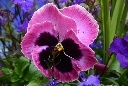 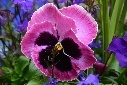 4. ZADATAK: PREBROJI JAGODE I RECI KOLIKO IH IMA!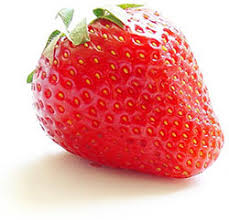 5. ZADATAK: PREBROJI TROKUTE I RECI KOLIKO IH IMA!